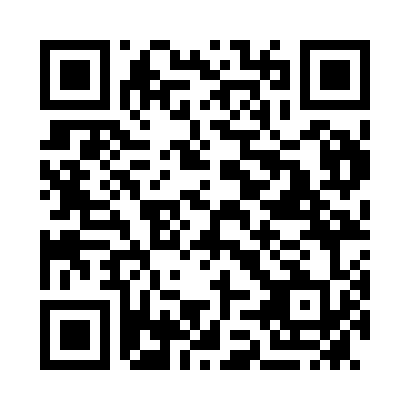 Prayer times for Coonamble, AustraliaWed 1 May 2024 - Fri 31 May 2024High Latitude Method: NonePrayer Calculation Method: Muslim World LeagueAsar Calculation Method: ShafiPrayer times provided by https://www.salahtimes.comDateDayFajrSunriseDhuhrAsrMaghribIsha1Wed5:156:3712:043:085:306:472Thu5:156:3712:033:075:296:473Fri5:166:3812:033:065:286:464Sat5:166:3912:033:065:276:455Sun5:176:3912:033:055:276:446Mon5:186:4012:033:045:266:447Tue5:186:4112:033:045:256:438Wed5:196:4112:033:035:246:429Thu5:196:4212:033:025:236:4210Fri5:206:4312:033:025:236:4111Sat5:206:4312:033:015:226:4012Sun5:216:4412:033:015:216:4013Mon5:216:4512:033:005:216:3914Tue5:226:4512:033:005:206:3915Wed5:226:4612:032:595:196:3816Thu5:236:4712:032:595:196:3817Fri5:236:4712:032:585:186:3718Sat5:246:4812:032:585:186:3719Sun5:246:4912:032:575:176:3620Mon5:256:4912:032:575:176:3621Tue5:256:5012:032:565:166:3622Wed5:266:5012:032:565:166:3523Thu5:266:5112:032:565:156:3524Fri5:276:5212:032:555:156:3525Sat5:276:5212:032:555:146:3426Sun5:286:5312:042:555:146:3427Mon5:286:5312:042:545:146:3428Tue5:296:5412:042:545:136:3429Wed5:296:5512:042:545:136:3330Thu5:306:5512:042:545:136:3331Fri5:306:5612:042:545:126:33